２０２３年「モノづくり部品大賞」候補申請書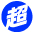 連絡担当者（審査結果をご連絡いたします）１．部品の内容および特徴２．評価項目（１）技術の独創性（２）性能（３）経済性（４）実績と今後の普及見通し（５）安全性および環境への配慮３．その他４．特許関係件数５．推薦と評価※１から４について、５ページ程度に収めてください。写真を必ず添付して下さい。申請書は図や表、データなどを使用して、わかりやすく記載してください。（フリガナ）数字やアルファベットにもフリガナをふってください数字やアルファベットにもフリガナをふってください部　品　名完成年月日販売年月日(フリガナ)数字やアルファベットにもフリガナをふってください数字やアルファベットにもフリガナをふってください数字やアルファベットにもフリガナをふってください数字やアルファベットにもフリガナをふってください数字やアルファベットにもフリガナをふってください製作会社名会社代表者の氏名・役職会社代表者の氏名・役職本社所在地〒〒〒〒〒設立年月日　　　　年　　月　　　　年　　月　　　　年　　月資 本 金　　　　　　万円売　上　高　　　　　　円（　　年　　月期）　　　　　　円（　　年　　月期）　　　　　　円（　　年　　月期）従業員数　　　　　　人氏名・役職部署住所〒〒〒〒〒TELFAXFAXメールアドレスメールアドレス応募について応募について●日刊工業新聞を見て　●HPを見て　●応募の案内書を見て　●その他（　　　　　　　）※いずれかに○をつけ、その他には（　）内に記入してください。●日刊工業新聞を見て　●HPを見て　●応募の案内書を見て　●その他（　　　　　　　）※いずれかに○をつけ、その他には（　）内に記入してください。●日刊工業新聞を見て　●HPを見て　●応募の案内書を見て　●その他（　　　　　　　）※いずれかに○をつけ、その他には（　）内に記入してください。●日刊工業新聞を見て　●HPを見て　●応募の案内書を見て　●その他（　　　　　　　）※いずれかに○をつけ、その他には（　）内に記入してください。